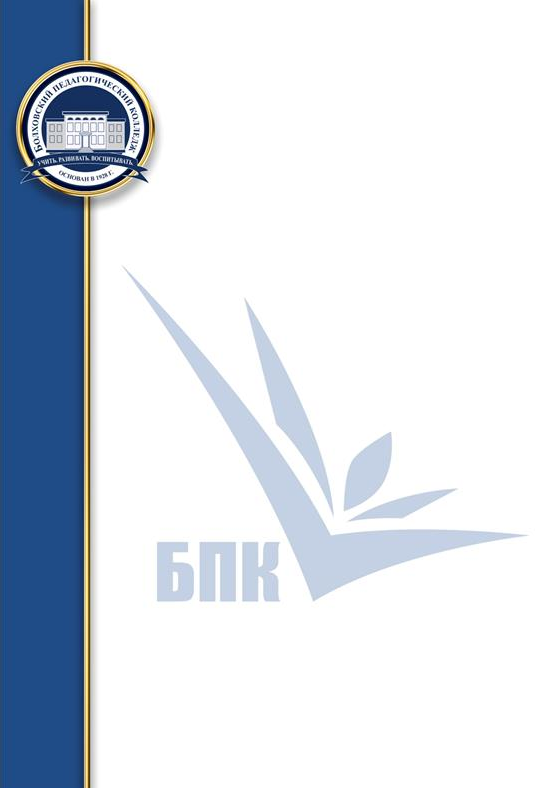 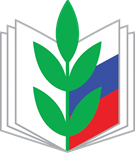 ОТЧЕТНЫЙ ДОКЛАД	председателя первичной организации 	профсоюза преподавателей и сотрудников 	Болховского педагогического колледжа за 2022 годВысшим руководящим органом первичной организации профсоюза преподавателей и сотрудников Болховского педагогического колледжа является областная организация Общероссийского Профсоюза образования, с которой мы поддерживаем тесное сотрудничество и комитет областной организации оказывает нам постоянную поддержку.Задачи профорганизации:-Реализация уставных задач профсоюза;-улучшение материального положения, укрепления здоровья и повышения жизненного уровня членов профсоюза;-профсоюзный контроль за соблюдением законодательства о труде и охране труда;- информационное обеспечение членов профсоюза, разъяснение мер, принимаемых профсоюзом по защите социально-трудовых прав членов профсоюза;- осуществление организационных мероприятий по повышению мотивации профсоюзного членства.Сегодня Первичная профсоюзная организация преподавателей и сотрудников Болховского педагогического колледжа имеет 95 % членство, 89 членов профсоюза. На сегодняшний день все члены профсоюзной организации поставлены на электронный профсоюзный учёт, выданы электронные профсоюзные билеты.В течение всего 2021 - 2022 года комитет областной организации Общероссийского Профсоюза образования оказывал методическую и практическую помощь председателям профорганизаций как работать в АИС «Единый реестр Общероссийского Профсоюза образования» и совершенствовать её возможности. В череде декабрьских вебинаров по автоматизированной системе управления, ЦС Профсоюза Орловскую областную организацию в числе 3-х региональных, признал полностью готовой перейти на составление годового стат.отчета в электронном виде.В декабре 2021 года завершился срок действия Регионального отраслевого соглашения между областной организацией Профсоюза и Департаментом образования области. Поэтому в течение всего отчетного года, красной нитью в деятельности комитета и президиума проходила работа по организации контроля за реализацией обязательств данного Соглашения и принятию дополнительных мер по их полному выполнению. В февраля 2022 года был утвержден коллективный договор нашей организации. В адрес Министерства просвещения России, Профсоюз обращался совместно с Советом директоров учреждений профессионального образования о выплате преподавателям за классное руководство из средств федерального бюджета по 5000 рублей. И эта выплата с сентября текущего года введена.За данный период работы, согласно, отраслевого Соглашения между Департаментом образования области и обкомом Профсоюза продолжают действовать социальные гарантии, льготы как:А) повышение заработной платы на 20% молодым специалистам в период первых 3 -х лет работы;Б) выплата пособий на методическую литературу преподавателям, находящимся в декретном отпуске и в отпуске по уходу за ребенком.Очень важным событием для всех педагогических работников в 2021 году стало принятие Постановления Правительства РФ от 4 марта № 322 «О внесении изменений в постановление Правительства Российской Федерации от 16 июля 2014 года № 665». Согласно, данного постановления педработникам в стаж, дающий право на досрочное назначение пенсий, теперь входит работа в период их профессионального обучения и дополнительного образования (курсов повышения квалификации). Включение указанных периодов в педагогический стаж позволяет педработникам реализовывать свои пенсионные права без обращения в суд.Кроме этого ведется поддержка обкомом Профсоюза молодых специалистов. В прошедшем году в нашем коллективе воспользовались этой льготой 3 молодых преподавателя. Введено положение о предоставлении родителям, у которых дети пошли в первый класс «Набора первоклассника». Наша организация получила 3 подарка за этот год и благодарна Обкому профсоюза за оказанную помощь. Надо сказать, что различные инициативы и обращения нашей профсоюзной организации, профкома всегда поддерживаются директором и администрацией колледжа. Мы в единстве работаем над повышением качества образования, конкурентоспособности нашего образовательного учреждение. И этому пример является участие и победа в очередной год нашего преподавателя Плехановой И.А. в конкурсном отборе лучших учителей и иных педагогических работников образовательных учреждений Орловской области.Уполномоченные профкома по охране труда Семенов В.А., Костюк К.А., Абрамочкин Н.Г. осуществляют контроль над соблюдением инструкций по технике безопасности, проводят инструктаж по правилам пожарной безопасности и террористических актах. Ежегодно в начале учебного года здание колледжа, учебные кабинеты, спортивные залы, столовая проверяется на соответствие с нормами охраны труда.Систематически проводятся профилактические медицинские осмотры за счет работодателя, плановые прививки сотрудникам и обучающимся колледжа. Ежегодно составляется график отпусков, который учитывает интересы каждого работника и колледжа в целом. График отпусков предоставляется для ознакомления в декабре месяце и в течение месяца вносятся коррективы.Важным направлением в деятельности нашего профкома является обеспечение безопасных условий труда и обучения. За подготовку кабинетов к учебному году, соглашение по технике безопасности и охране труда, равную ответственность несут директор колледжа и профком, а уполномоченный по охране труда Семенов В.А. является членом профсоюзной организации, проводит систематияческие учения по действиям колледжа в случае возникновения ЧС .Не забываем о бывших сотрудниках колледжа, совместно с волонтерским отрядом оказывается помощь ветеранам педагогического труда, осуществляются поздравления с праздниками, потому что их вклад в работу колледжа тоже является важной частью в организации обучения и воспитания нашей молодежи. Ежегодно проводятся новогоднее вручение подарков из членских профсоюзных взносов. Обком профсоюза организовал вручение новогодних подарков детям. Традиционными мини-концертами и вручением подарков прошли поздравления к 23 февраля и 8 Марта. Обязательными мероприятиями являются чествование юбиляров и днем рождения, оказание материальной помощи в радостные и тяжелые моменты. Все эти мероприятия заранее обсуждаются на заседаниях профсоюзного комитета с присутствием директора или членов администрации и обговариваются детали проведения. Членами ревизионной комиссии проводится ежегодная проверка финансовой деятельности профсоюзного комитета и контроль за соблюдением в колледже законодательства о труде. Принимаемые администрацией колледжа локальные акты, касающиеся трудовых и социально-экономических прав работников, прошли согласование.